磯子区連合町内会長会５月定例会日時　令和３年５月17日（月）10：00会場　区総合庁舎７階　７０１・７０２号会議室○ 会長あいさつ○ 区長あいさつ警察・消防の議題１　磯子警察署（１）令和３年４月末の犯罪発生状況について磯子区内の犯罪発生件数は139件で、前年に比べ38件の減少となっています。特殊詐欺の被害件数は12件で、前年に比べ20件の減少となっています。２　磯子消防署（１）火災・救急状況について４月末までの磯子区内の火災発生件数は12件で、前年に比べ３件の増加となっています。市内では290件発生しており、前年に比べ17件の増加となっています。救急出場件数は、区内2,847件で、前年に比べ207件減少しております。市内全体では、62,158件で、前年に比べ2,669件の減少となっています。市連の報告１　新型コロナウイルスワクチン接種の状況報告及び医療機関名簿掲示依頼　新型コロナウイルスワクチンの接種については、５月３日より高齢者を対象として予約を開始しましたが、アクセスが集中し、多くの方にご迷惑をおかけして申し訳ありませんでした。５月17日にご予約いただける分からは、新たな集団接種会場（その他会場）の追加や、個別接種の実施など、予約できる枠を段階的に広げるなど対応してまいります。　個別接種を実施する医療機関の名簿（区別）については、多くの方に周知するため、自治会町内会の掲示板への掲出をお願いいたします。　　 また、ワクチン接種に関する情報を掲載しているワクチンニュースについて、５月14日に発行された第３号と、別冊の横浜市ワクチン接種協力医療機関名簿を、自治会町内会あてに一部お送りいたします。　　〇問合せ先　　　【ワクチン接種全般について】　　　　横浜市新型コロナウイルスワクチン接種コールセンター　　　　電話：０１２０－０４５－０７０　　　　　　　　※受付時間：９時から19時（土、日、祝・休日も実施）FAX ：０５０－３５８８－７１９１　　※耳の不自由な方の問合せFAX番号です　　　【区連会でのお知らせについて】　　　　健康福祉局健康安全課ワクチン接種調整等担当　　　　電話：６７１－４８４１、４８４２　FAX：６６４－７２９６２　「広報よこはま」５月号配送に係るお詫びについて　令和３年５月号から、「広報よこはま」を各自治会町内会へ配送する委託業者が変更になりましたが、配送部数の誤り等が発生し、自治会町内会の皆様にご迷惑をおかけいたしました。誠に申し訳ありません。委託業者と早急に調整を行い、改善を行ってまいりますので、今後とも広報よこはま発行事業にご協力をお願いいたします。〇問合せ先市民局広報課　担当：遠藤、木暮、三浦電話：６７１－２３３２　FAX：６６１－２３５１３　横浜ＩＲ（統合型リゾート）について　３月27日（土）にオンラインで開催した「横浜イノベーションＩＲシンポジウム」の録画映像を、横浜市のホームページ等で配信していますので、ご覧ください。また、２月から３月にかけてオンラインで開催したＩＲ事業説明会のアンケート結果を公表いたしました。（１）公開先（横浜市ホームページ）【「横浜イノベーションＩＲシンポジウム」の録画映像】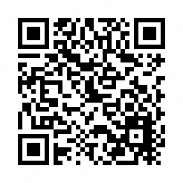 　  https://www.city.yokohama.lg.jp/city-info/seisaku/torikumi/IR/210327sympo.html【ＩＲ事業説明会のアンケート結果】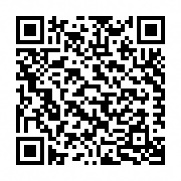 https://www.city.yokohama.lg.jp/city-info/seisaku/torikumi/IR/jigyosetsumeikai.html（２）問合せ先都市整備局ＩＲ推進課電話：６７１－４１３５　FAX：５５０－３８６９４　新たな劇場整備の検討内容の紹介リーフレットの配布について　新たな劇場整備については、令和元年度から「横浜市新たな劇場整備検討委員会」において検討を進め、昨年12月に提言をいただき、本年２月開催の市連会・区連会でご報告をさせていただきました。このたび、その内容についてお伝えするリーフレットが完成しましたので、自治会町内会に配布させていただきます。〇問合せ先政策局芸術創造課・劇場計画課　　　電話：６７１－４３９９、４１９８　FAX：５５０－３６０８５　第８期横浜市高齢者保健福祉計画・介護保険事業計画・認知症施策推進計画（よこはま地域包括ケア計画）の策定について　第８期 横浜市高齢者保健福祉計画・介護保険事業計画・認知症施策推進計画（よこはま地域包括ケア計画）について、第７期計画（平成30～32年度）の終了に伴い、新たに第８期計画（令和３～５年度）を策定いたしました。（１）計画の基本目標　　   ポジティブ・エイジング ～誰もが、いつまでも、どんなときも、自分らしくいられる「横浜型地域包括ケアシステム」を社会全体で紡ぐ～（２）計画冊子（全215ページ）の閲覧・販売場所　　　 市役所３階市民情報センターで閲覧実施。「刊行物サービスコーナー」にて、６月上旬から販売予定（価格未定）。（３）計画の概要版の配布場所市民情報センター、区役所広報相談係、地域ケアプラザなどにて６月下旬から配布予定（無料）（４）その他　　 　計画及び概要版について、横浜市健康福祉局ホームページで公開　　　 【URL】https://www.city.yokohama.lg.jp/kurashi/fukushi-kaigo/koreisha-kaigo/kyogikai/chiikihoukatsu-care/8ki-keikaku.html（５）問合せ先健康福祉局高齢健康福祉課電話：６７１－３４１２　FAX：５５０－３６１３６　地域防災活動支援に向けた研修等のご案内　地域防災活動の支援に向けた研修等についてご案内いたします。必要に応じてお申し込みいただき、ご活用ください。（１）研修、コンテンツの種類についてア　「防災・減災推進研修（基礎編）」　　　横浜市の防災施策や先進的な地域防災活動の事例を学べる研修です。イ　「防災・減災推進研修（支援編）」　　　　地震火災や風水害の備えなど地域特性に応じた防災活動について、アドバイザー　　　を派遣して研修を行います。　　　　ウ　「防災学習コンテンツ」（無料ウェブサイト）　　　　　　防災について学べる動画やクイズ等を掲載しています。【URL】https://cgi.city.yokohama.lg.jp/somu/chiikibousai/　　　 または 　横浜市　防災学習コンテンツ　　で検索（２）問合せ先　　　総務局地域防災課　担当：橋本　　　電話：６７１－３４５６　FAX：６４１－１６７７７　警戒レベル（避難情報）の変更について　令和元年６月から全国的に警戒レベルを用いた避難情報が発令されていますが、内閣府の風水害対策の検討により、令和３年５月から、警戒レベルの避難情報の名称が変更されます。これに伴い、本市から発信する緊急速報メール、防災情報Ｅメール、ツイッター等の警戒レベルの表記も変更いたします。　市民の皆様へは、広報よこはま６月号や横浜市ホームページでお知らせいたします。また、内閣府からもメディア等により広く周知していく予定です。〇問合せ先総務局緊急対策課　担当：鈴木電話：６７１－２０６４　FAX：６４１－１６７７８　横浜市防災スピーカーの運用及び設置工事について　災害時の情報伝達手段の充実のために設置している防災スピーカーについて、各区役所から、独自に緊急を要する防災情報などを放送できるようになりました。　また、防災スピーカーは、令和元年度から３年度までの３か年にわたって設置工事を進めています。令和３年４月までに市内100か所（磯子区内５か所）の設置工事が完了しており、令和３年度は新たに90か所（磯子区内５か所）の設置工事を実施する予定です。〇問合せ先　総務局緊急対策課　担当：伊藤　電話：６７１－３４５８　FAX：６４１－１６７７区連の議題１　事務連絡（１）国が実施する全国瞬時警報システム（Ｊアラート）の全国一斉情報伝達試験について　　　 総務省消防庁が災害時等に備え、全国瞬時警報システム（Ｊアラート）を用いて、試験情報の受信及びスピーカー等の起動を確認する目的で全国一斉情報伝達放送を実施しますので、お知らせいたします。また、横浜市では全国一斉情報伝達訓練放送に合わせて、その他の情報伝達手段による防災情報の試験配信（午前10時45分頃）も行います。ア　日時令和３年５月19日（水）11:00頃令和３年10月６日（水）11:00頃令和４年２月16日（水）11:00頃※10月６日は、全国一斉情報伝達訓練放送に続けて、本市による防災スピーカーの試験放送を行う予定です。イ　放送場所磯子区総合庁舎等　18か所（令和３年５月時点）ウ　その他の情報伝達手段防災情報Ｅメール、横浜市危機管理室ツイッター及び横浜市危機管理室ホームページ　　　エ　問合せ先総務局緊急対策課システム担当　電話：６７１－３４５８　　FAX：６４１－１６７７総務課危機管理担当　担当：大矢、石川電話　７５０－２３１２　　FAX　７５０－２５３０（２）磯子区緊急時情報伝達システムへの登録について「緊急時情報伝達システム」は、予め登録された電話番号に、気象警報等の広範囲な防災情報や、「断水」、「ガス漏れ」など、地域限定の緊急情報を自動音声で発信するものです。登録・利用は無料ですので、是非ご活用ください。ア　対象者地区連合町内会長または自治会町内会長イ　利用にあたっての調査票の提出について　　　（ア）これまでにシステムに登録され、かつ会長の役職に変更がない方　　　　　　ご提出いただく必要はありません。※継続を希望されない場合のみ、調査票をご提出ください　　　（イ）これまでにシステムに登録されており、会長の役職を退いた方　　　　　　ご提出いただく必要はありません。会長の交代を確認次第、登録を解除いたします。　　　（ウ）これまでにシステムに登録されていない方　　　　　　ご提出をお願いします。ウ　申請期限：令和３年６月30日（水）エ　調査票の提出・問合せ先総務課危機管理担当　担当：大矢、石川電話：７５０－２３１２　ＦＡＸ：７５０－２５３０（３）令和３年度磯子区運営方針の策定と磯子区予算について令和３年度の磯子区の基本目標や目標達成に向けた施策などを示した「磯子区運営方針」を策定いたしましたので、「令和３年度磯子区個性ある区づくり推進費の予算について」の資料と合わせてお知らせいたします。また、令和３年度の磯子区予算については、広報よこはま磯子区版５月号に掲載した記事も資料としてご覧ください。　　　○問合せ先【令和３年度運営方針について】区政推進課企画調整係　担当：谷田、前田電話：７５０－２３３１　FAX：７５０－２５３３【令和３年度磯子区予算について】総務課予算調整係　担当：中川、小原　　　　電話：７５０－２３１３　FAX：７５０－２５３０（４）令和３年度版磯子区区民生活・震災時防災マップについて隔年で更新しております「磯子区区民生活マップ」は、令和３年度版から「磯子区防災マップ」と統合し、両面一枚の「磯子区区民生活・震災時防災マップ」として発行いたしました。　　　○問合せ先【区民生活マップについて】区政推進課広報相談係　担当：大熊、宇都木電話：７５０－２３３８　FAX：７５０－２５３２【震災時防災マップについて】総務課危機管理担当　担当：大矢、石川　　　　 電話：７５０－２３１２　FAX：７５０－２５３０（５）磯子区地域支援チームについて　　　 令和３年度から９つの地区連合ごとに、区役所、区社会福祉協議会、地域ケアプラザ職員による地域支援チームが発足しました。磯子区行政のワンストップ窓口として、地区からご相談のあった課題を速やかに共有し、関係機関一体となって、地区を支援する体制の構築を進めます。  〇問合せ先　　地域振興課地域力推進担当　担当：後藤　　電話：７５０－２３９８　　FAX：７５０－２５３４（６）「第45回磯子まつり」の出演者・出店者の募集について　　　　令和３年９月26日（日）に行われる「第45回磯子まつり」における区民ステージ出演者、ダンスステージ出演者、パレード出演者及び出店者を募集いたします。        ア　応募締切令和３年６月４日（金）12時必着　　　  イ　応募用紙の提出方法持参、郵送、FAXまたは電子メール　　　  ウ　留意事項応募多数となった場合、出演・出店できない可能性があります。また、新型コロナウイルス感染症の状況により、磯子まつりの開催内容が変更または中止になる場合があります。エ　応募用紙提出・問合せ先地域振興課磯子まつり担当（地域振興課地域活動係）　担当：金澤・坂本住所：磯子区磯子３-５-１ 磯子区役所６階　  　電話：７５０－２３９２　FAX：７５０－２５３４　　  電子メール：is-matsuri@city.yokohama.jp（７）上大岡にマイナンバーカード特設センターがオープンします　　　 上大岡にマイナンバーカード特設センターがオープンします。マイナンバーカードを初めて申請された方は、平日夜間・土日祝日も開設しているマイナンバーカード特設センターでカードのお受け取りができます（完全予約制）。ア　開設日令和３年６月29日（火）イ　開設場所港南区上大岡西１－１８－３（ミオカ　リスト館２階）ウ　対象区　　南区、港南区、磯子区、金沢区、戸塚区、栄区　　※磯子区にお住まいの方は、上大岡以外の特設センターはご利用いただけませんエ　業務内容　マイナンバーカードの新規交付（マイナンバーカードの申請がお済みで交付通知書をお持ちの方）オ　開設時間　月・火・金：11時30分～19時30分　　　　　 土・日・祝：９時～17時　　　　　 ※　受付は、終了時間の15分前までカ　予約受付開始令和３年５月12日（水）８時30分キ　予約・問い合わせ先　　　　 　【横浜市マイナンバーカード専用ダイヤル】０１２０－３２１－５９０（無料）　　　　　 【FAX（聴覚言語障がいのある方の問合せ用）】０４５－３５０－８４８４　　　　　 【インターネット（横浜市ウェブサイト）】「横浜市　マイナンバーカード特設センター」で検索（８）横浜プールセンターの営業休止について横浜プールセンターは、築56年が経過し、施設の老朽化が著しく、大量の漏水が発生している状況であるため、令和３年度以降の営業を休止します。  〇問合せ先　　市民局スポーツ振興課　担当：松本、内田　　電話：６７１－３２８６　FAX：６６４－０６６９（９）令和３年度家具転倒防止対策助成事業のご案内　　　 地震時の家具転倒による被害を防止するため、家具転倒防止器具の取付けを無料代行する事業を行っています。　　　ア　対象：同居者全員が、下記のいずれかであること　　　  （ア）65歳以上　　  　（イ）身体障害者手帳の交付を受けている　　　  （ウ）愛の手帳（療育手帳）の交付を受けている　　　  （エ）精神障害者保健福祉手帳の交付を受けている　　　  （オ）介護保険法による要介護、又は要支援の認定を受けている　　　  （カ）中学生以下　　　イ　申込期限令和３年７月30日（金）　　　ウ　募集件数先着400件　　　エ　申込方法　　　　　付属の申請書で郵送申請または横浜市ホームページから電子申請してください。オ　申込先NPO法人横浜市まちづくりセンター（受付時間：平日10時～16時）電話：２６２－０６６７　FAX：３１５－４０９９　　　カ　問合せ先総務局地域防災課電話：６７１－３４５６　FAX：６４１－１６７７（10）根岸住宅地区跡地利用基本計画及び横浜市立大学医学部・附属２病院等の再整備構想の策定について　根岸住宅地区においては、返還後の土地利用の基本方針を「根岸住宅地区跡地利用基本計画」として示すとともに、同地区を横浜市立大学医学部・附属２病院等再整備の最有力候補地として検討を進めること等を「横浜市立大学医学部・附属２病院等の再整備構想」として令和３年３月に策定しました。これらについて、その概要をご報告します。〇問合せ先【根岸住宅地区の跡地利用基本計画について】政策局基地対策課　 電話：６７１－２４７２　FAX：６６３－２３１８【横浜市立大学医学部・附属２病院等の再整備構想について】政策局大学調整課　 電話：６７１－４２７３　FAX：６６４－９０５５（11）根岸住宅地区における原状回復作業について　　 根岸住宅地区における原状回復作業に係る解体工事の主な内容等についてご説明いたします。〇問合せ先【原状回復作業の内容について】南関東防衛局管理部施設管理課電話：２１１－７１０５　FAX：６７１－１５６６南関東防衛局企画部地方調整課基地対策室電話：２１１－７１３４　FAX：６６１－２１７７【根岸住宅地区の跡地利用基本計画について】政策局基地対策課　 電話：６７１－２４７２　FAX：６６３－２３１８２　チラシの掲示依頼について（１）「令和３年度６月消費生活教室」チラシの掲示について　令和３年度の消費生活教室は、自分のライフスタイルに合った、より良い施設に出会うため「高齢者専用ホームの基礎知識」に関するセミナーを、横浜市消費生活総合センターと磯子区役所との共催で実施します。つきましては、多くの方に周知するため、自治会町内会の掲示板への掲出をお願いいたします。ア　テーマ高齢者専用ホームの基礎知識　～公的・民間施設の違いとチェックポイント～イ　日時令和３年６月24日（木）13時30分～15時30分ウ　場所磯子公会堂ホールエ　対象市内に在住・在学・在勤・200人（当日先着）　　　　オ　問合せ先　　　　　　横浜市消費生活総合センター　「消費生活教室」担当電話：８４５－５６４０　FAX：８４５－７７２０地域振興課地域活動係　担当：金澤、境 　　　　　　電話：７５０－２３９７　FAX：７５０－２５３４ ３　区社会福祉協議会（１）令和３年度 日赤地区会議費及び共同募金協力費の振込み先について令和３年度の日赤会費募集につきまして、各自治会町内会におきまして円滑に進めていただくため、地区会議費を連合町内会の口座にお振り込みいたします。つきましては今年度の振込先の提出をお願いいたします。また、共同募金協力費につきましても同じ口座にお振り込みさせていただきますので、ご了承ください。ア　提出期限：令和３年６月１日（火）　　　イ　問合せ先：区社会福祉協議会　　担当：岡本（日赤）・山﨑（共同募金）　電話：７５１－０７３９　FAX：７５１－８６０８４　その他（１）資料配布ア　汐見台自治会連合会だより　第392号イ　横浜市消費生活総合センター　月次相談リポート　　　 各自治会町内会に配布　　　 ウ　令和３年度二輪車交通事故防止強化月間・暴走族追放強化月間　横浜市実施要綱各自治会町内会に配布　 閉　会次回開催日：令和３年６月17日（木）　10：00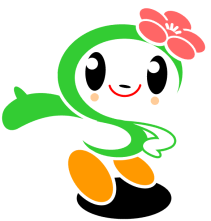 